Agenda Semanal - 25 a 29 de julhoSegunda-feira (25/07/2022)1-Educação Física2-Geografia:Reconhecendo os espaços da escola. Livro páginas 4, 5 e 6. (Sala)3-História: De onde vieram os bisavós? Livro páginas 4, 5 (sala) e página 6. (Casa)4-Ciências: Materiais no dia a dia. Livro página 4 (sala) e página 5. (Casa)5-Português: Tirinha. Livro páginas 10 (sala) e página 13. (Casa)Observação: Leitura na folha.Terça-feira (26/07/2022)1-Português: Plural, singular, formação de frases e separação de sílabas. Caderno (Casa)2-Português: Som e escrita da letra N. Livro páginas 11 e 12. (Sala)3-Matemática: Dezenas e unidades. Livro páginas 11 e 12. (Sala)4-História: Dia dos Avós. Confecção de um cartão (sala) e caderno de desenho. (Casa) 5-Geografia:Orientando-se na escola. Livro página 7. (Sala)  Caderno de Português1-Passe as palavras para o plural.a casa                         o meninoo picolé                      a árvoreo peixe                       a bolao carro                        o chinelo2-Forme frases com as palavras abaixo.vovó -vovô –3-Separe as sílabas das palavras e dê o número de sílabas.melcaféárvoreescolaavótelefoneCaderno de desenhoNo dia 26 de julho comemoramos o “Dia dos Avós”. Que tal, você colar uma foto de seus avós, em seguida, escrever uma frase sobre eles? Capriche!Observação: Leitura na folha.Quarta-feira (27/07/2022)1-Educação Física.2-Robótica.3- Matemática: Registros numéricos. Livro páginas 14 a 16. (Sala)4-Ciências: Vidro, papel, metal e plástico. Livro páginas 6 a 9. (Sala)5-Matemática: Desenhando estrelas e contas. Livro página 13 (sala) e caderno. (Casa)Caderno de Matemática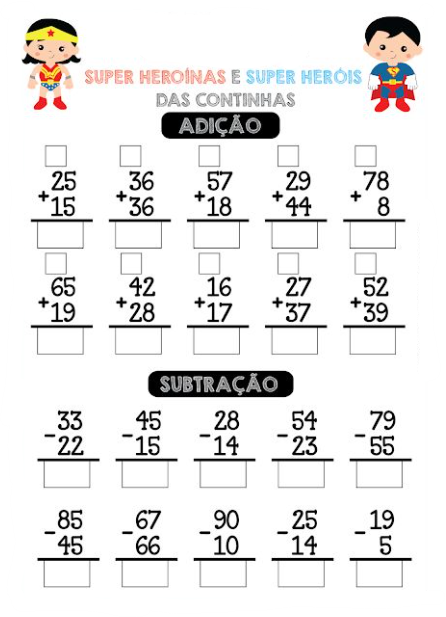 Observação: Leitura na folha.Quinta-feira (28/07/2022)1-Geografia: Orientando-se na escola. Livro páginas 7 e 8. (Sala)2-Inglês.3-Matemática: Reta numérica, algarismos romanos e escrita dos números. Livro páginas 17, 18, 19 (sala) e Caderno de atividades página 49. (Casa)4-Português: Separação de sílabas, plural, singular e formação de frases. Caderno de atividades páginas 48 e 49. (Casa)5-Religião: O nascimento de Jesus. Livro páginas 58 a 63. (Sala)Observação: Leitura na folha.Sexta-feira (29/07/2022)1-Artes: Cores de artista. Livro páginas 6, 7 (sala) e página 7. (Casa)2-Literatura: Interpretação do texto “Uma lágrima em sete cores’’. Livro páginas 14 a 18 (sala) e Caligrafia. (Casa)3-História: Todos são importantes. Livro páginas 7 e 8. (Sala)4-Redação: Estudo do gênero textual: Campanha publicitária. Livro páginas 19 a 22 (sala) e páginas 25 e 26. (Casa)5-Matemática: Dezenas, unidades, menor, maior e contas. Livro páginas 20 e 21. (Sala)Caligrafiapepino       perigo      poste        pomar       peteca    porco  pagode      planeta      pijama     poema      palito     pastelObservação: Leitura na caligrafia. 